Prof. Mauro La BarberaTRIANGOLO NOTEVOLE 45° 45° 90°In ogni triangolo rettangolo isoscele 45° 45° 90° i cateti misurano la metà dell’ipotenusa per la radice quadrata di due.Sia dato nel piano euclideo un quadrato  (equilatero ed equiangolo) di lato 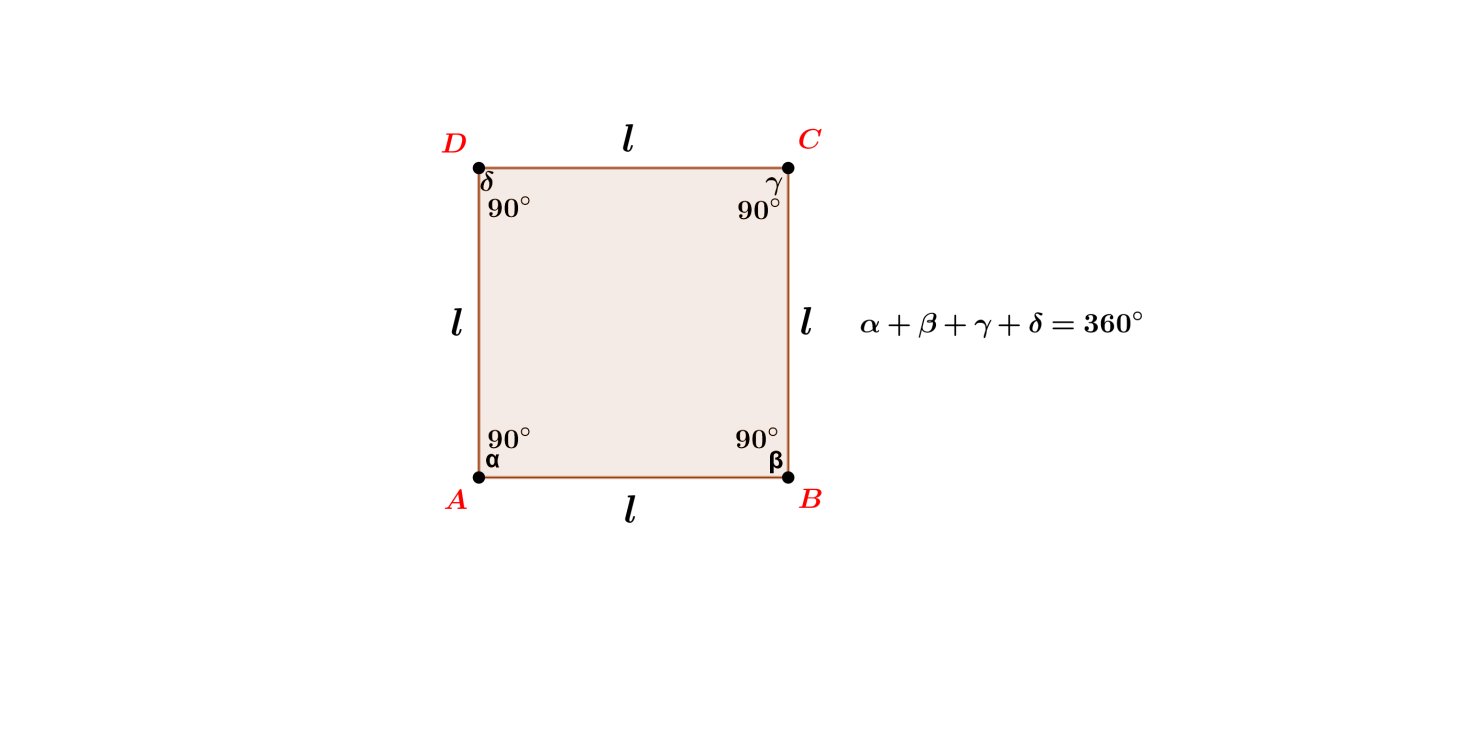 Se si  traccia la diagonale  del quadrato, esso si divide in due triangoli rettangoli isosceli congruenti 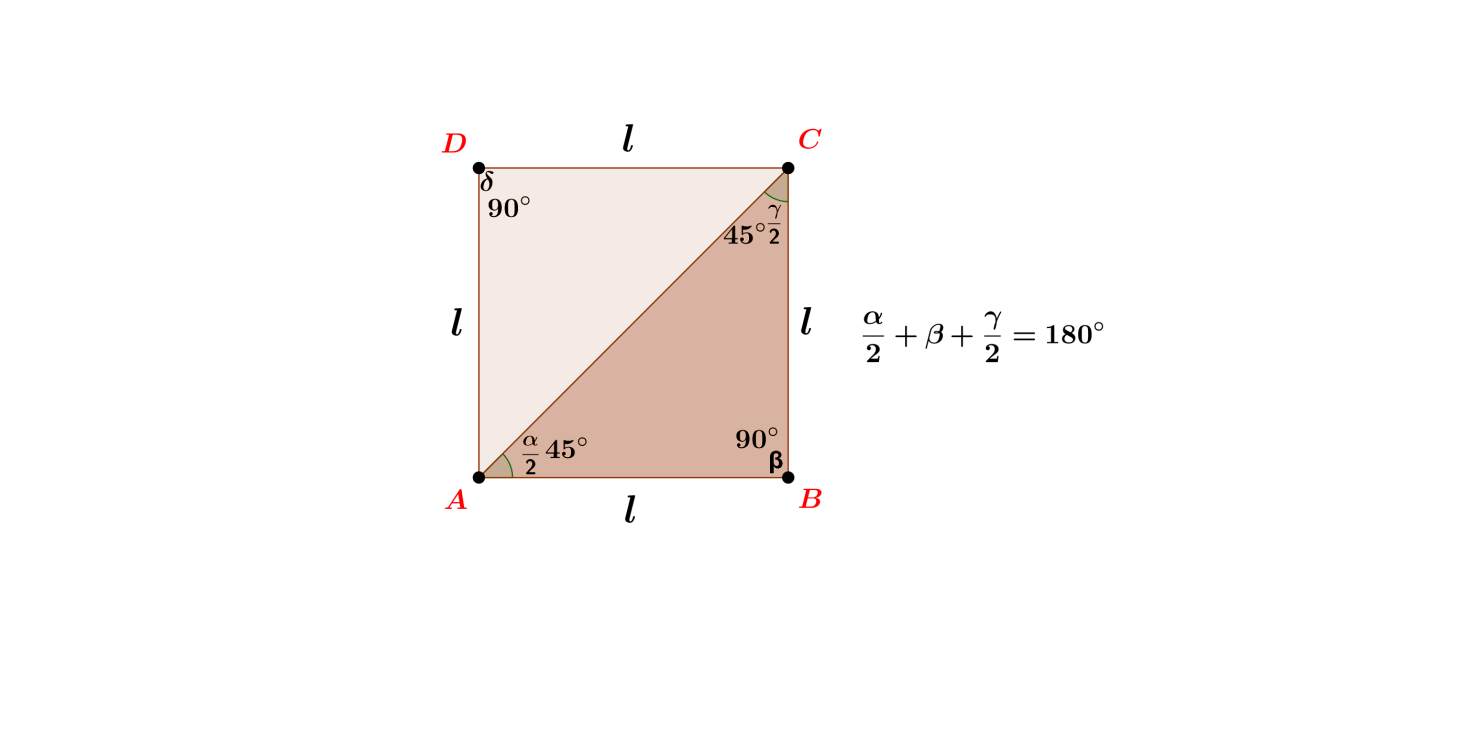 Per determinare l’ipotenusa  , ad esempio, del triangolo  ,  applichiamo il teorema di Pitagora, quindi si ottieneNDAPertanto l’ipotenusa del triangolo (o la diagonale del quadrato) è equivalente alla misura del cateto (o lato del quadrato) per . Se ci ricaviamo la formula inversa, si ottiene Razionalizzando il denominatore si può scriverequindi il cateto  del triangolo rettangolo isoscele equivale alla lunghezza dell’ipotenusa per  Si osserva che il rapporto tra la misura della diagonale e il lato del quadrato si chiama costante di Pitagora, cioè